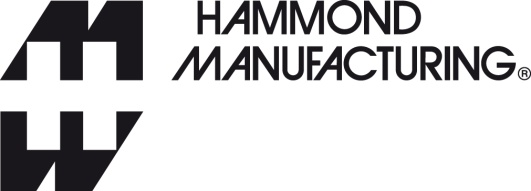 Communiqué de pressePour télécharger une image de qualité 300dpi pour impression,rendez-vous sur parkfield.co.uk/hammond-canada-french/rmu-print.jpg Pour télécharger un fichier Word de ce texte,aller sur parkfield.co.uk/hammond-canada-french/rmu.docxPour voir tous les communiqués de presse Les Fabrications Hammond (Québec) Inc.visitez le site parkfield.co.uk/hammond-canada-french/La gamme Hammond de racks augmente de plusieurs tailles Les Fabrications Hammond (Québec) a lancé de nouveaux modèles de hauteur 4U et a ajouté des profondeurs de 559 mm à toutes les hauteurs de sa gamme RM de racks 1U - 4U de 19 pouces et de boîtiers de bureau. Des versions 1U à 3U demi-largeur sont également disponibles. La construction entièrement en aluminium est composée d’un cadre extrudé robuste doté de couvercles supérieur et inférieur amovibles ventilés ou unis. Les unités de 19 pouces sont fournies avec des angles de montage en rack ; les deux versions de 19 pouces et demi-largeur sont fournies avec des pieds en caoutchouc autocollants convenant idéalement à une pose sur bureau. Les panneaux avant et arrière sont amovibles et interchangeables ; leur forme plate facilite l'usinage et l'impression. Des poignées de panneau avant sont disponibles en option pour faciliter l'insertion et le retrait des unités de 19 pouces d'une armoire. Des angles de montage réglables sur le panneau arrière sont également disponibles en tant qu'accessoires pour les unités de 457 et 559 mm de profondeur afin de mieux porter les composants lourds.Quatre hauteurs et cinq profondeurs sont disponibles de série. Les unités demi-largeur sont disponibles dans des profondeurs de 108 et 203 mm et des hauteurs de 1U à 3U. Les unités de 19 pouces pleine largeur de 1U à 4U sont disponibles dans des profondeurs de 203, 330, 457 et 559 mm. La finition de série est une peinture durable en poudre noire. D’autres finitions personnalisées, panneaux avant et arrière et autres variantes répondant aux spécifications du client sont disponibles auprès du service de modification interne de Hammond.La gamme RM est livrée emballée à plat pour minimiser les coûts d’expédition et protéger contre les dégâts en cours de transport.*** Fin : corps du texte 253 mots ***Notes rédactionCommuniqué du novembre 20, 2018Pour tout renseignement complémentaire :Les Fabrications Hammond (Québec) Inc.985 Rue BergarLaval, Quebec, H7L 4Z6 CanadaPhone: (450) 975-1884Fax: (450) 975-2098quebec@hammondmfg.com www.hammondmfg.com Contact agence :Nigel MayParkfield Communications LimitedParkfield HouseDamerhamHantsSP6 3HQtél: + 44 (0)1725 518321fax: + 44 (0)1725 518378nigel.may@parkfield.co.uk www.parkfield.co.uk Hammond est un des principaux fabricants mondiaux de petits boîtiers en plastique, aluminium moulés sous pression et des boîtiers en métal pour usage dans les industries de l'électronique, électriques et alliées.